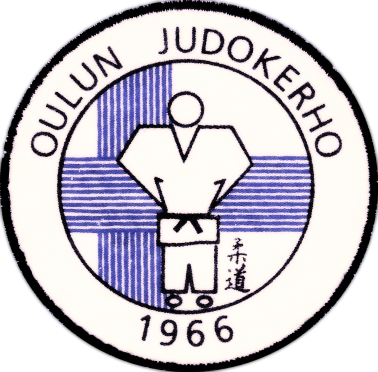 SisällysluetteloEsipuheVuosi 2022 on 22.1.1966 perustetun Oulun judokerho ry:n (OJK) 56. toimintavuosi. OJK:n toiminta on pääasiassa judoon erikoistuneen urheiluseuran toimintaa, jota viitoittaa Suomen Judoliiton strategia 2020-2024 (https://www.judoliitto.fi/site/assets/files/4138/suomalaisen_judon_strategia_2020-2024-1.pdf)Vuoden päätapahtuma on perinteinen Haru-shiai kilpailu, joka järjestetään toukokuussa 2021. Kilpailuviikonloppuna järjestään myös harjoitusleiri OJK:n dojolla Korvensuoran koululla. Seuran toiminnan pääpaino on lasten- ja nuorten harrastustoiminnassa. Vahvana osa-alueena on myös aikuisten kuntojudotoiminta, ja erityishuomiota vaativien sovellettu judo. OJK:sta on kasvanut useampi nuori valtakunnan eturivin kilpailijaksi. Seura on mahdollisuuksien mukaan tukenut heidän leiri- ja kilpailutoimintaansa. Tulevana vuonna suuntaus jatkuu ja seura tukee huipulle tähtääviä kilpailijoita heidän tavoitteissaan. OJK on palkannut seuratyöntekijän, joka toimii sidosryhmien kanssa pyörittäen koulukerhoja ja osallistuen yläkouluakatemian toimintaan. Yhä useampi seuran nuori judoka on ottanut vastuuta harjoitusten vetäjänä ja tulevana vuonna on tarkoitus innostaa useampia nuoria toimijoita seuratyöhön, kouluttamalla ja antamalla vastuuta. Viime vuonna käynnistettiin myös OJK:n historiikki-projekti, jonka tarkoitus on tulla valmiiksi 60-vuotisjuhliin mennessä.ValmennustoimintaValmennustoiminnan tavoite on kasvattaa kilpailijoita, jotka kykenevät saavuttamaan arvokisamitaleita aikuisten sarjoissa. Samalla valmennustoiminnan tavoitteena on tuottaa hyvälaatuista valmennusta ja opetusta, joka hyödyttää kaikkia seuran judokoita.Seuran valmennustoiminnasta vastaavat päävalmentajaTuomas Narva, tekniikkavalmentaja Mika Haapalainen ja nuorten valmentaja Risto Saarinen.Talousarviossa valmennustoimintaan budjetoidut varat on jaettu ikäluokittain kilpailu- ja leiritoiminnan kuluihin, ja valmentajien koulutuskuluihin. Aikuiset ja U21Tavoitteena on saada OJK:n edustajia mukaan Judoliiton maajoukkuetoimintaan. Toisena tavoitteena on kannustaa aikuisia aktiiviharrastajia osallistumaan kansallisiin kilpailuihin.Alle 18-vuotiaat Päätavoitteena on saada osallistujia Nuorten SM-kilpailuihin ja Judoliiton Samurai Cup kilpailuihin, sekä osallistumaan Judoliiton leiritystoimintaan.Alle 15-vuotiaat Seuran tavoitteena on saada nuoret harjoittelemaan säännöllisesti kotisalin harjoituksissa, ja myös kannustaa osallistumaan lähialueen leireille ja kilpailuihin.  Päätavoitteena on saada nuoria mukaan Yläkouluakatemia toimintaan.Lasten ja nuorten toimintaLasten ja nuorten toiminnan tavoitteena on kasvattaa aloittelevia nuoria judon harrastajia liikunnalliseen elämäntapaan. Peruskurssin suorittaneita kannustetaan osallistumaan alueen kilpailu- ja leiritapahtumiin. Toiminnan tavoitteena on myös kannustaa nuoria, jo pidemmälle ehtineitä judon harrastajia osallistumaan lasten ryhmien ohjaamiseen.Alle 13-vuotiaat Seuran alle 13-vuotiaat harjoittelevat pääsääntöisesti kaksi kertaa viikossa. Harjoituspaikkoina on OJK:n dojo korvensuoran koululla ja Limingan liikuntahalli. Ikäluokan nuoria kannustetaan osallistumaan lähialueen kilpailuihin, joihin seura järjestää yhteiskuljetuksien. Peruskurssi 9-12-vuotiailleUusien harrastajien mukaan saamiseksi seura järjestää Ikäryhmälle kaksi Judon peruskurssia –syksyllä ja keväällä.MuksujudoMuksu-judo on alle kouluikäisille suunnattua judoon ja liikuntaan tutustumista leikkien avulla. Tavoitteena on järjestää säännöllisesti toimintaa. Samurai-ryhmäSamurai-ryhmä on tarkoitettu 7-8-vuotialle peruskurssia edeltäväksi ryhmäksi. Tavoitteena on järjestää säännöllisesti toimintaa.PerhejudoPerhejudo on tarkoitettu 3-5-vuotiaille liikuntaharrastukseen tutustumiseen yhdessä vanhemman kanssa.Kuntojudo Kuntojudo on aikuisten työikäisten ja ikääntyvien harrastajien toimintamuoto, jossa harjoittelulla kehitetään judotaitoja ja ylläpidetään harrastajan kuntoa, kehitetään tasapainoa ja liikkuvuutta sekä tarjotaan hyvä sosiaalinen yhteisö judon periaatteiden mukaan. Seura järjestää kunto-judoharjoituksia kaksi kertaa viikossa. VeteraanitTavoitteena on kannustaa veteraani-ikäisiä osallistumaan ko. ikäryhmille suunnattuihin veteraanikilpailuihin ja -leireihin. Kata-harjoitteluVyökokeisiin ja kilpailuihin tähtäävään Kata-harjoitteluun opastusta antavat seuran dan-arvon omaavat.Sovellettu judoOJK järjestää säännölliset ryhmät erityishuomiota vaativille harrastajille kahdessa, harrastajien iän mukaan jaetussa ryhmässä.Naisten judoKansainvälisen judoliiton IJF:n yhtenä painopistealueena on naisjudokoiden tasa-arvon edistäminen, mitä myös kansainvälinen olympiakomitea on alkanut edellyttää olympialajeilta. OJK:n naisten judo ryhmän tavoitteena on tarjota naisille samankokoisia harjoituskumppaneita kerran viikossa ja innostaa siten mukaan tauolla olleita naisjudokoita uudelleen toimintaan.TuomaritoimintaSeurassa on useita tuomarilisenssin suorittaneita judotuomareita. Seura tukee mahdollisuuksien mukaan heidän etenemistään tuomariuralla. Tuomarin peruskoulutusta seura ei tue taloudellisesti, koska kurssille osallistuminen on vyökoevaatimus. Jo tuomareina toimivien lisenssin uusimista seura tukee. Tavoitteena on innostaa nuoria judokoita hankkimaan kokemusta myös tuomaritoiminnasta.KoulutustoimintaOJK järjestää ja kannustaa jäseniään osallistumaan Judoliiton koulutusjärjestelmän mukaisille kursseille. Seuran tavoitteena on myös järjestää Judon perusteet, Oppimisen- ja opettamisen perusteet ja kata- koulutuksia. Tavoitteena on myös, että seuralle saadaan oma kouluttaja, joka voi järjestää koulutuksia paikallisesti yhteistyössä muiden alueen kouluttajien kanssa.Graduoinnit OJK järjestää tarpeen mukaan seuragraduointeja, joissa jäsenillä on mahdollisuus suorittaa vyöarvoja ruskeaan vyöhön asti. Suoritetut vyöarvot ilmoitetaan Judoliittoon.OJK:n graduoijat 2022: Mika Haapalainen, Jaana Ronkainen, Mika Kiiskinen, Tuomas Narva, Olli Tapio, Jesse Jussila, Timo Halonen ja Mikko LöfSeuran järjestämät tapahtumat Kilpailut Perinteinen Haru-Shiai kilpailu järjestetään Oulussa toukokuussa 2022.  Kilpailuviikonloppuna järjestään myös harjoitusleiri.Oulu-shiai kotisalikisana marras-joulukuun vaihteessa.LeiritHarushiain yhteydessä järjestetään leiri OJK:n dojolla. Kilpailijoille leiri järjestetään syyskuussa. Leirin vetäjäksi pyritään kutsumaan joku kansainvälinen kilpailija tai valmentaja. Valtakunnallinen naistenleiri järjestetään syksyllä 2022OJK järjestää kesäpäiväleirit koululaisten kesäloman aluksi omille harrastajille ja tutustumismielessä muillekin lapsille. Ohjaajina toimivat kesätyöntekijät.ViestintäSeuran tiedotuskanavia ovat OJK kotisivut www.ojk.fi, OJK:n facebook-sivu www.facebook.com/oulunjudokerho. Lisäksi jäsenille tiedottamiseen käytetään Whatsapp ryhmiä,  Suomisportin seurapalvelua sekä sporttisaitti-palvelua. HallintoOulun Judokerhon ylintä päätäntävaltaa käyttää vuosikokous keväällä, jolloin valitaan seuralle puheenjohtaja ja johtokunta.Johtokunta valitsee täysi-ikäisten jäsentensä keskuudesta varapuheenjohtajan sekä lisäksi sihteerin, taloudenhoitajan ja muut tarvittavat toimihenkilöt, jotka voidaan nimetä myös johtokunnan ulkopuolelta. Johtokunnan jäsenten ja toimihenkilöiden tehtävät jaetaan järjestäytymiskokouksessa.Johtokunta kokoontuu vuoden aikana noin kymmenen kertaa. Johtokunnalle tulevat kerhon jäsenten esitykset voi toimittaa sähköpostilla johtokunnan jäsenille.Jäsenyydet eri yhteisöissäOulun judokerho ry. on seuraavien yhteisöjen jäsen:Suomen JudoliittoPohjois-Pohjanmaan Liikunta- ja UrheiluLisäksi Oulun judokerho ry:n jäseniä on mukana mm.Judovalmentaja kerhossaVyökoekomissiossaDan-kollegiossaHarjoitteluolosuhteet Pääharjoituspaikkana on Oulun kaupungin Yhdyskunta- ja ympäristöpalveluilta vuokrattu Korvensuoran koulun liikuntasali oheistiloineen.Salin siivousta varten tehdään sopimus johtokunnan hankkiman tahon kanssa.Limingan ryhmät harjoittelevat Limingan kunnan osoittamissa tiloissa.MaksutKäytäntö muuttuu syksyllä niin että jokainen jäsen hankkii Judoliiton lisenssin itse. Seura valvoo, että jokainen hankkii lisenssin.Syksyllä 2022 siirrymme seuraavaan maksutaulukkoon.150 ja 150 kevät100 Vyökoemaksu 50€Seuran jäsenyys ja kausimaksut maksetaan Suomisportin kautta.TalousSeuran tulot perustuvat pääasiassa jäsenmaksuihin. Yleisavustuksina on seuralla mahdollisuus hakea Oulun kaupungin liikuntatoimen avustuksia (toiminta- ja tila-avustukset) vuoden 2021 toiminnan ja vuokramenojen perusteella. Satunnaisina tuloina tavoitteena on saada yhteistyökumppaneilta mainoksia salin seinälle ja seuran kotisivuille. Lisäksi varainkeruutoimintana järjestetään toisille lajeille ns. Cross sports-harjoituksia, judollista oheisharjoittelua ja mahdollisuuksien mukaan pyritään järjestämään tatamilla päivätoimintaa. Menopuolella suurimmat kuluerät muodostuvat salin vuokrakuluista, kilpailijoiden leiri- ja kilpailukuluista sekä judoliiton jäsenmaksusta.JäsenmaksuJäsenmaksu100,-Seuran jäsenyys 1.8.2022 -31.8.2023Seuran jäsenyys 1.8.2022 -31.8.2023Seuran jäsenyys 1.8.2022 -31.8.2023Seuran jäsenyys 1.8.2022 -31.8.2023Kausimaksut (johtokunta päättää kausimaksun suuruudesta)Kausimaksut (johtokunta päättää kausimaksun suuruudesta)Aikuiset ja Juniorit syksy125,-Bussimatkat kisoihin*, kotisalileiri, maajoukkueleiritBussimatkat kisoihin*, kotisalileiri, maajoukkueleiritBussimatkat kisoihin*, kotisalileiri, maajoukkueleiritBussimatkat kisoihin*, kotisalileiri, maajoukkueleiritBussimatkat kisoihin*, kotisalileiri, maajoukkueleiritAikuiset ja Juniorit kevät125,-Bussimatkat kisoihin**, SM-kisat, maajoukkueleiritBussimatkat kisoihin**, SM-kisat, maajoukkueleiritBussimatkat kisoihin**, SM-kisat, maajoukkueleiritBussimatkat kisoihin**, SM-kisat, maajoukkueleiritBussimatkat kisoihin**, SM-kisat, maajoukkueleiritPerhejudo, Liminka, Sovellettu, Samurai ja muksut syksy75,-Sis. kotisalitapahtumatSis. kotisalitapahtumatSis. kotisalitapahtumatPerhejudo, Liminka, Sovellettu, Samurai ja muksut kevät75,-Sis. kotisalitapahtumatSis. kotisalitapahtumatSis. kotisalitapahtumatPeruskurssimaksuPeruskurssimaksu195,-Sisältää opetuksen koko vuosi, vyökokeen, judopassin ja keltaisen vyönSisältää opetuksen koko vuosi, vyökokeen, judopassin ja keltaisen vyönSisältää opetuksen koko vuosi, vyökokeen, judopassin ja keltaisen vyönSisältää opetuksen koko vuosi, vyökokeen, judopassin ja keltaisen vyönSisältää opetuksen koko vuosi, vyökokeen, judopassin ja keltaisen vyönSisältää opetuksen koko vuosi, vyökokeen, judopassin ja keltaisen vyönPeruskurssimaksu/kevätPeruskurssimaksu/kevät125,-Sisältää opetuksen 1/2 vuotta, vyökokeen, judopassin ja keltaisen vyönSisältää opetuksen 1/2 vuotta, vyökokeen, judopassin ja keltaisen vyönSisältää opetuksen 1/2 vuotta, vyökokeen, judopassin ja keltaisen vyönSisältää opetuksen 1/2 vuotta, vyökokeen, judopassin ja keltaisen vyönSisältää opetuksen 1/2 vuotta, vyökokeen, judopassin ja keltaisen vyönSisältää opetuksen 1/2 vuotta, vyökokeen, judopassin ja keltaisen vyönVyökoemaksuVyökoemaksu45,-Sisältää osallistumisen vyökokeeseen.Sisältää osallistumisen vyökokeeseen.Sisältää osallistumisen vyökokeeseen.Sisältää osallistumisen vyökokeeseen.Sisältää osallistumisen vyökokeeseen.*Barents-cup, Genelec-shiai**Pultti-kupit, Koyama-shiaiOulun judokerho ry.Tilinpäätös 2021Talousarvio vuodellle 2022Varsinainen toiminta Tuotot 25 391,44 €23 300,00 €3000 Osallistumismaksut, kilpailut 0,00 €1 000,00 €300492 Osallistumismaksut120,00 €3010 Osallistumismaksut, tapahtumat 1 270,00 €500,00 €3020 Osallistumusmaksut, oheisharjoittelu 980,00 €1 000,00 €3100 Kausismaksut 8 399,44 €15 000,00 €3200 Vyökoemaksut 780,00 €800,00 €3300 Myyntitulot, judopuvut  0,00 €0,00 €3400 Myyntitulot, seura-asut 0,00 €0,00 €3700 Saadut lahjoitukset 03800 Saadut avustukset 13 542,00 €5 000,00 €3900 Muut varsinaisen toiminnan tulot 300Kulut Henkilöstökulut -14095,088 200,00 €5000 Palkat -13 965,08 €8 000,00 €5100 Eläkevakuutusmaksut 05122 Työttömyysvakuutusmaksu 05125 Pakolliset vakuutusmaksut −130,00 200,00 €Poistot -123,336002 Poistot koneista ja kalustosta -123,33Muut kulut -3314033 620,00 €4000 Tavaraostot, varsinainen toiminta -1 677,91 €0,00 €4030 Ostot, judopuvut  -311,90 €500,00 €4040 Ostot, seura-asut -353,44 €0,00 €4050 Ostot, Judoliiton materiaalit  -1 500,00 €1 500,00 €4310 Maksetut jäsenmaksut 0,00 €50,00 €4401 Toimitilavuokrat -14 160,00 €14 160,00 €4431 Siivous ja puhtaanapito 0,00 €500,00 €4580 Mainoskulut -20,00 €200,00 €4590 Edustuskulut 0,00 €0,00 €4705 Kilpailu- ja leirikulut, alle 18v -8 639,17 €10 000,00 €4706 Kilpailu- ja leirikulut, yli 18v -1 760,78 €2 000,00 €4710 Koulutukset -330,00 €500,00 €4741 Kilometrikorvaukset, vapaaehtoistoimijat -1 100,12 €1 000,00 €4791 Tuomarikulut 0,00 €500,00 €4913 Datasiirtokulut -70,95 €250,00 €4921 Rahaliikenteen kulut --524,82600,00 €4931 Vastuuvakuutukset 0,00 €550,00 €4935 Muut vakuutukset -556,294941 Toimistotarvikkeet 04971 Viranomaismaksut 04985 Taloushallinnon palvelut -848,86 €900,00 €4991 Muut hallintokulut -237410,00 €4999 Muut varsinaiset toiminnan menot -140,45Kulut yhteensä -47 358,41 €41 820,00 €Tuotto/kulujäämä, varsinainen toiminta-21 966,97 €-18 520,00 €Varainhankinta Tuotot 25 376,94 €18 520,00 €7310 Jäsenmaksutulot 07320 Jäsenmaksutulot alle 18v 20 639,80 €15 000,00 €7330 Jäsenmaksutulot, yli 18v  3 717,14 €2 500,00 €7340 Kannatusjäsenmaksu 20,00 €20,00 €7390 Muut varainhankinnan tulot1 000,00 €1 000,00 €Kulut 7410 Judoliiton lisenssit (Judoliiton jäsenmaksu)-69200Varainhankinta yhteensä 18 456,94 €18 520,00 €Tuotto/kulujäämä -3 510,03 €0,00 €